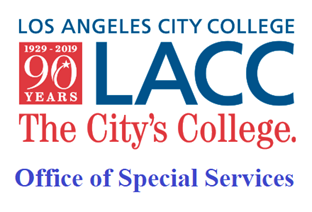 Happy Mid-Terms!2023The Office of Special Services (OSS) continues to be available in-person and online (hybrid). In this issue, we will cover the following topics:OSS reminders & workshops, p.1-3Career Center events & workshops, p.3Transfer Center workshops & events, p. 3-4Contact UsLos Angeles City College855 N. Vermont AvenueLos Angeles, CA 90029Office of Special ServicesStudent Services Bldg., 1st fl.Phone: (323) 953-4000 ext. 2270 (TTY/TDD)Email: oss@lacitycollege.edu Cranium Café: https://tinyurl.com/w7zhpu75 Website: https://tinyurl.com/2xfekjbx OSS Student NewsletterVolume 3, Issue 2	Hello OSS Students! You’re halfway through the semester, congratulations on your hard work! Midterms are fast approaching, and we want to make sure you have all the supports and resources needed to ensure success!OSS COUNSELING AND DISABILITY SPECIALIST Have you contacted your Counselor or Disability Specialist to request your accommodations for Fall? Please make sure to include your student ID number whenever you email or leave a voice message to your counselor or specialist. Please remember that  accommodations are not automated. You must reach out to your counselor or specialist every semester to request your accommodation letters.Counselors and Disability Specialists will be available both online and in-person, Mondays-Fridays. When emailing, please be sure to include your student ID number. Student last names, A – L, email Robert Dominick: DominiRT@laccd.edu Student last names, M – Z, email Houa Lee: LeeH7@laccd.edu Students with learning disabilities, email Donna Morley: MorleyDA@laccd.edu Accessibility, alternative media and assistive technology, email Ryan Kushner: KushnerA@lacitycollege.edu  If you are taking a course at a sister college and want accommodations, you must contact that college’s student disability office to complete an intake to receive accommodations over there. Even though LACCD is a nine-college district, each student disability office operates separately. MORE OSS TUTORINGGood News! Our tutoring options have expanded! We are offering more Math, Chemistry and Visual Arts. Contact osstutor@lacitycollege.edu for more information. To receive tutoring, you must be enrolled in classes at LACC and add our non-credit, non-graded Tutor I section 10588.ALTERNATIVE TESTINGAlternative Testing will continue to be available both online and/or in-person for on-campus classes only. Please remember to email alternative testing at least 5 days before your midterm exam. ossexams@lacitycollege.eduOSS SUCCESS WORKSHOPS* You do not need to register for OSS workshops. Come to the OSS windows and someone will let you inside on the day of the event.       What Are Scholarships? Join us to learn more about scholarships, what they are, and how they can help you in your education. We will provide tips on applying for scholarships and updates on financial aid applications. Students in attendance will receive OSS school supplies. Date: Wednesday, November 1st, 2023Location: Office Of Special Services, SSB 1st floor Time: 1 pm Career Readiness Are you interested in learning more about resumes, cover letters, and interviewing skills? Join us to learn more about professionalism and receive tips on the job application process. Students in attendance will receive OSS school supplies.Date: Wednesday, November 8th, 2023 Location: Office Of Special Services, SSB 1st floor Time: 11 am Mindfulness  Join us to learn more about Mindfulness and practices you can do to be present in life. We will have art activities and practice mindfulness skills. Art supplies will be provided. Students in attendance will receive OSS school supplies. Date: Wednesday, November 15th, 2023 Location: Office Of Special Services, SSB 1st floor Time: 1 pm CAREER CENTER WORKSHOPS AND UPCOMING EVENTSThe Career Center holds weekly workshops on topics such as how to choose a major, how to create a resume and cover letter, effective job interviewing techniques, and more! Located in the Student Services Building, 2nd Floor, Room 245. See their entire fall workshop schedule hereThe Career Center is also hosting the LA County 9th Annual Job Fair on Thursday, November 16th from 9 AM to 2 PM in the main quad outside the Student Services building. Bring your resume, dress to impress and meet employers! For ongoing job opportunities, make sure to connect with the LACC Online Job Board! You must create an account through College Central Network here: https://www.collegecentral.com/lacitycollege/ For more information on the career center or to contact them for services, visit their website here: https://www.lacitycollege.edu/student-services/ecs/career-center TRANSFER CENTER WORKSHOPS AND UPCOMING EVENTOctober to November is the month of transfer applications to CSU and UC! If you are planning to transfer to a university and need help with the transfer application process, or want in-depth transfer advisement,  etc. make sure to connect with the Transfer Center! Located on the second floor of the Student Services Building, window number 20. They offer monthly workshops on transfer topics such as All About CSU, Personal Insight Questions (for UC application), Financial Aspects of Transferring, application workshops for both CSU and UC, and more! See their monthly workshops hereThe Annual Transfer Day will be held on Thursday, November 2nd in the main quad outside of the student services building. University representatives from local and out-of-state colleges and universities will be in attendance to disseminate information on their application and admission process, majors, financial aid, housing options, and more!Keep up with the transfer center to find out more details on their upcoming events here: https://www.lacitycollege.edu/student-services/transfer-center 